STRENSALL WITH TOWTHORPE PARISH COUNCIL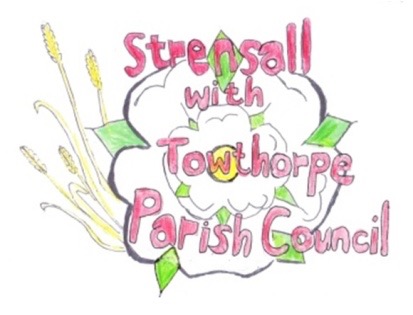 The Village Hall, Northfields, Strensall, York YO325XWe-mail: strensalltowthorpePC@outlook.com              phone: 01904 491569MINUTES OF A PLANNING COMMITTEE MEETING HELD ON TUESDAY 11th OCTOBER 2022 AT 6.30PMCouncillors Present:		Andrew Bolton 	Chris Chambers 							Tony Fisher*		Lawrence Mattinson														 In Attendance:		Fiona Hill - Parish ClerkPublic Present:		0* City of York Councillora) To receive apologies for absence given in advance of the meeting: 		Parish Councillor John Chapmanb) To consider the approval of reasons given for absence: 			            Resolved/Approved (Unanimous)         	                                To receive any declarations of interest under the Parish Council Code of Conduct or Members register of interests: NoneTo approve the minutes of the Planning Committee meeting of 27th September 2022:		Resolved/Approved (Unanimous) 22/80	To discuss any ongoing issues and information received: NTR22/81	To consider and respond to consultations from City of York Council to the following planning applications: 								         	         a) 22/02036/TCA - Various tree works including the felling of 1no. Conifer tree in a Conservation Area @ 69 The Village							   Resolved/No Objection (Unanimous) – provided the work is done by a qualified tree surgeon, subject to the approval of the City of York Trees Officer					                         b) 22/02015/FUL - Single storey rear extension following demolition of existing conservatory @ 7 Duncombe Drive									  Resolved/No Objection (Unanimous)		    22/82 	To note planning decisions received: 							    a) 22/01081/FUL - Demolition of existing attached single garage. Erection of two storey extension consisting of a single garage with utility room and WC to the rear, with bedroom and ensuite shower room over @ 4 West End – Approved22/01667/FUL - Extension to side with 1no. dormer to front and 1no. dormer to rear, single storey front and rear extension demolition of existing garage @ 30 Pasture Close - Approved22/83	To confirm date of next meeting at Tuesday 25th October 2022 @ 6.30 p.m.Resolved/Approved (Unanimous)